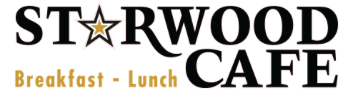 APPLICATION FOR EMPLOYMENTWe are an equal opportunity employer. 				Date: ____ /____ /_____Name: ______________________________________________________________Last		First		Middle Address: ______________________________________________________________________________________Street Address				City 		State	Zip CodeTelephone Number: (_____) _____ - _______			 Do you have a legal right to work in the United States? 		Yes		No Position Desired: ____________________________________________________________________________Date you can start: ____ / ____ / ____Please state reasons why you would be a good employee in the desired position: __________________________________________________________________________________________________________________________________________________________________________________________________Some jobs require that you are able to lift 50 pounds; can you lift 50 pounds? Yes      	No 	If not, please explain: _______________________________________________________Do you have dependable transportation to work? 	Yes			No Have you ever been disciplined or fired from a job? 	Yes			NoIf yes, please explain: _________________________________________________________________________________________________________________________________________________________________________What grade have you completed in school? _______________________________PERSONAL REFERENCES Give the names of two people, not related to you, whom you have known for at least one year, and whom we may call for a personal reference. 1. ______________________________________________________________________________________________Name (First, Last) 		Phone Number			Years Acquainted What is your relationship to this reference? _____________________________________________2. ______________________________________________________________________________________________Name (First, Last) 		Phone Number			Years Acquainted What is your relationship to this reference? ______________________________________________UNDERSTANDINGI authorize investigation of all statements contained in this application form, if I am considered for employment. I also understand that misrepresentation or omission of the facts called for herein or receipt of unsatisfactory references will be sufficient cause for dismissal from the company’s service. If any of the facts called for herein change during the course of employment, this may be sufficient cause for reassignment or dismissal from the company’s service. I further understand that this policy cannot be changed except in writing. I understand that my employment can be terminated at any time, with or without cause, and with or without notice, at the option of either the company or myself. Proof of right to work and identity will be required if selected for hire. _________________________________________________________________________________________________	Applicant’s Signature 						Date 